Графік відкритих занять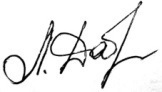 викладачів кафедри германської філології 2022-2023 н.р.I семестр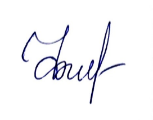 Завідувач кафедри                                                                                 	                                                Філіпп’єва Т.І.№ВикладачНавчальна дисциплінаТема, форма проведенняЧасГрупаДата проведенняПосиланняСолодка А.К.Переклад науково-технічної документації англійської мовиПрактичне заняттяТема «Лексико-граматичні особливості перекладу наукових текстів»13.20-14.406163.10.2022Идентификатор конференции: 271 720 0260Код доступа: Mng6eFЧередниченко В.П.Практичний курс німецької мовиПрактичне заняттяТема «На касі»13.20-14.4044629.11.2022https://meet.google.com/xxv-sbsa-msmКод доступа: xxv-sbsa-msmБаркарь У.В.Практичний курс німецької мовиПрактичне заняттяТема «Мій університет»11.50-13.1032614.09.2022Идентификатор конференции: 232 475 3768Код доступа: 5BS5DiМороз Т.О.Практичний курс англійської мовиПрактичне заняттяТема «Англійська мова: історія виникнення та розвиток»11.50-13.20236(ІІ)29.11.2022https://us04web.zoom.us/j/9635065748?pwd=dktxb1NNSk9KbEoxSDFMbkJUcUdIQT09
 Идентификатор конференции: 963 506 5748Майборода Р.В.Іноземна моваПрактичне заняттяТема «Відкриття Нової Зеландії»08.30-09.50педаг. ф-т, контр, 2 к.08.11.2022https://us04web.zoom.us/j/5658282747?pwd=WStSUEFKalBDNU95UldPNTFjN2hJQT09Meeting ID: 565 828 2747Passcode: Pt0YJXАйзікова Л.В.Практичний курс англ. мовиПрактичне заняттяТема «Імпорт-експорт»08.30-09.5021612.11.2022https://us04web.zoom.us/j/8105023702?pwd=QGYejmb6xPQXsTUvlNyzEZJWvb5NY8.1Meeting ID: 810 502 3702Passcode: 060979Нікіфорчук С.С.Практичний курс англійської мовиПрактичне заняттяТема «Закріплення нових лексичних одиниць, тренувальні вправи на вживання минулих часів»08.30-09.5013616.11.2022https://us05web.zoom.us/j/2749385945?pwd=WUZ4c0YybnF4QUd5cklzekRJNFhxQT09Мироненко Т.П.Загально-політичний дискурс англійської мови Практичне заняттяТема «Developing critical thinking skulls while working with Mass Media texts»10.00-11.2023618.11.2022https://us04web.zoom.us/j/4395440248?pwd=emgyZFVPRTNvbzNqVWo2TWZ0eHVxUT09Добровольська Л.С.Академічна англійська мова Практичне заняттяТема «Peculiarities of Writing Formal Letters»10.00-11.2034631.10.2022https://us04web.zoom.us/j/2736512074?pwd=a1I3K2NaNkxTSmNud3hWeUxvaDAyQT09Шевченко І.В.Практичний курс англійської мовиПрактичне заняття Тема «Arts and Media»13.20-14.40236(1)16.11 2022https://meet.google.com/wwn-yhye-uxwФіліпп’єва Т.І.Методика навчання іноземних мов на різних етапахПрактичне заняття Тема «Вікові фактори навчання іноземних мов»15.10-16.3054603.11. 2022https://zoom.us/j/4551078491?pwd=M3grRitVSHJsMTdQaUtjYmlpMDdMUT09Заскалєта С.Г.Методика наукових дослідженьЛекціяТема «Оформлення результатів педагогічного дослідження»11.50-13.10536, 54605.11. 2022https://us04web.zoom.us/j/7879013113?pwd=ZVoxdTAraHBMeXVaUjhwV1pDRCs0QT09Щербакова О.Л.Аналітичне читанняПрактичне заняттяТема «The Hunger Games : Chapter 20»13.20-14.4044604.11.2022https://meet.google.com/tqh-dahk-vzt